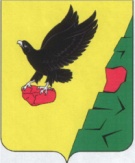 СОВЕТ  ДЕПУТАТОВТЮЛЬГАНСКОГО РАЙОНА     ОРЕНБУРГСКОЙ ОБЛАСТИЧЕТВЕРТОГО СОЗЫВАР Е Ш Е Н И ЕО передаче полномочий по дорожной деятельности в отношении автомобильных дорог местного значения вне границ населенных пунктов в границах муниципального района, осуществление муниципального контроля за сохранностью автомобильных дорог местного значения вне границ населенных пунктов в границах муниципального района, и обеспечение безопасности дорожного движения на них, а так же осуществление иных полномочий в области использования автомобильных дорог и осуществление дорожной деятельности в соответствии с законодательством Российской Федерации являющихся муниципальной собственностью муниципального образования Тюльганский район, муниципальным образованиям Тугустемирского, Ивановского, Благодарновского и Чапаевского сельсоветов Принято Советом депутатов Тюльганского района                                                              18 января  2019 года                                                                      В соответствии с Федеральным законом от 6 октября 2003 года № 131-ФЗ «Об общих принципах организации местного самоуправления в Российской  Федерации,  Бюджетным кодексом Российской Федерации и статьей 15 пункта 5 Устава Тюльганского района, Совет депутатов Тюльганского района РЕШИЛ:  1. Передать  полномочия по дорожной деятельности в отношении автомобильных дорог местного значения вне границ населенных пунктов в границах муниципального района, осуществление муниципального контроля за сохранностью автомобильных дорог местного значения вне границ населенных пунктов в границах муниципального района, и обеспечение безопасности дорожного движения на них, а так же осуществление иных полномочий в области использования автомобильных дорог и осуществление дорожной деятельности в соответствии с законодательством Российской Федерации являющихся муниципальной собственностью муниципального образования Тюльганский район, муниципальным образованиям: 1.1. Тугустемирский сельсовет:а) подъезд к х.Новый Турай от автомомбильной дороги Тугустемир - Разномойка Тюльганского района Оренбургской области протяженностью 2,155 км;           б) подъезд к х.Калинин от автомомбильной дороги Тугустемир - Разномойка Тюльганского района Оренбургской области, протяженностью 3,194 км.;в) автомобильная дорога Тугустемир - Новобарангуловка Тюльганского района Оренбургской области, протяженностью 1,612 км;1.2. Ивановский сельсовет:а) подъезд к с.Рудное от автомобильной дороги Чебеньки - Троицкое Тюльганского района Оренбургской области, протяженностью 3,677 км.;1.3. Благодарновский сельсовет:б) автомобильная дорога Благодарное - Егорьевка Тюльганского района Оренбургской области, протяженностью 1,902 км; 1.4.Чапаевский сельсовет:а) подъезд к с.Алабердино от автомобильной дороги Новомурапталово - Тюльган Тюльганского района Оренбургской области протяженностью 0,841 км;б) автомобильная дорога Владимировка - Давлеткулово Тюльганского района Оренбургской области, протяженностью 0,89 км.2. Финансовое обеспечение передаваемых полномочий осуществлять за счет иных межбюджетных трансфертов, предоставляемых из бюджета муниципального образования Тюльганский район в бюджет муниципальных образований Тугустемирского, Ивановского, Благодарновского и Чапаевского сельсоветов.3. Администрации Тюльганского района заключить соглашения с муниципальными образованиями сельских поселений Тюльганского района о передачи  полномочий согласно пункту 1 данного решения.4. Настоящее решение вступает в силу после его официального обнародования путём размещения на официальном сайте муниципального образования Тюльганский район в сети «Интернет».4.1. подпункты а, б пункта 1.4, подпункт в пункта 1.1, подпункт а пункта 1.3 распространяются на правоотношения возникшие с 1 января 2019 года; 4.2. подпункты а, б пункта 1.1, подпункт а пункта 1.2  распространяется на правоотношения, возникшие с 1 марта 2019 года.Председатель Совета депутатовмуниципального образования Тюльганский район 							   Л.А. СаламатинаГлава муниципального образования  Тюльганский район								  И.В.Буцкихп. Тюльган18 января 2019 года№ 245-IV-СД